							www.vitamin-sp.ca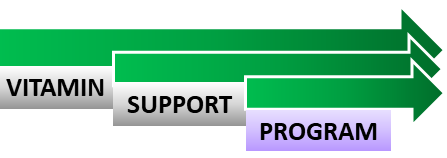 AGEITEMCOSTCOST PER MONTHSPONSOR COSTPHARMACY COST0 to 1-YearEnfamil$17.99 – 2 months supply$ 9.00$ 4.50$ 4.502 to 12-YearsFlintstones$11:99 - 2 months supply$ 6.00$ 3.00$ 3.0013-years +One-a-Day$14.99 – 3 months supply$ 5.00$2.50$2.50AGEITEMCOSTCOST PER MONTHSPONSOR COSTPHARMACY COST0 to 1-Year2 to 12-Years13-years +AGEITEMCOSTCOST PER MONTHNUMBER OF ITEMSTOTAL COSTSPONSOR COSTPHARMACY COST0 to 1-Year2 to 12-Years13-years +